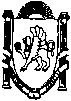 _____________________________________________________________________________________________________________________________________________ПОСТАНОВЛЕНИЕот  «20» марта 2020 года              № 258/20                   с.   МирноеОб утверждении Положения об осуществлении экологического просвещения, организации экологического воспитания и формирования экологической культуры в области обращения с твердыми коммунальными отходамиВ соответствии с Федеральным законом  от 24.06.1998 №89-ФЗ «Об отходах производства и потребления», Федеральным законом от 06.10.2003 №131-ФЗ «Об общих принципах организации местного самоуправления в Российской Федерации» и в целях эффективного осуществления полномочий в сфере обращения с твердыми коммунальными отходами, руководствуясь Уставом муниципального образования Мирновское сельское поселение Симферопольского района Республики Крым рассмотрев письмо прокуратуры Симферопольского района от 13.11.2019 №Исорг-20350022-559-19/-20350022, администрация Мирновского сельского поселения Симферопольского района Республики Крым,-ПОСТАНОВЛЯЕТ:1. Утвердить Положение об осуществлении экологического просвещения, организации экологического воспитания и формирования экологической культуры в области обращения с твердыми коммунальными отходами, согласно приложению 1 к настоящему постановлению.2. Утвердить План мероприятий по экологическому воспитанию населения и формированию экологической культуры в области обращения с твердыми коммунальными отходами на 2019-2025 годы, согласно приложению 2 к настоящему постановлению.3. Опубликовать настоящее постановление на информационных стендах в администрации Мирновского сельского поселения, а также на официальном сайте в информационно-телекоммуникационной сети Интернет: http:// mirnoe-crimea.ru4. Настоящее постановление вступает в силу с момента его подписания.5. Контроль за исполнением данного  постановления оставляю за собой.Председатель Мирновского сельского совета –глава администрации Мирновскогосельского поселения 							    Н.В.ЛапшинаПриложение 1к постановлению администрацииМирновского сельского поселенияот 20.03.2020 № 258Положениеоб осуществлении экологического просвещения, организации экологического воспитания и формирования экологической культуры в области обращения с твердыми коммунальными отходами  1. Общие положения1.1. Настоящее Положение определяет правовые и организационные основы реализации органами местного самоуправления муниципального образования Мирновское сельское поселение Симферопольского района Республики Крым (далее – муниципальное образование) полномочий по решению вопроса местного значения - осуществлении экологического просвещения, организации экологического воспитания и формирования экологической культуры в области обращения с твердыми коммунальными отходами.1.2. Основные  понятия, используемые в настоящем положенииэкологическая культура – совокупность экологического сознания и экологического поведения человека, способ организации и развития жизнедеятельности в системе ценностных ориентаций и экологических норм взаимодействия с окружающей средой на основе экологических знаний, навыков, умений;экологическое просвещение – распространение экологических знаний об экологической безопасности, информации о состоянии окружающей среды и об использовании природных ресурсов в целях формирования экологической культуры, воспитания бережного отношения к природе и рационального природопользования;информация о состоянии окружающей среды – сведения о природной среде, о деятельности и факторах, которые оказывают или могут оказать воздействие на нее, а также о запланированной или осуществляемой деятельности по использованию природных ресурсов и последствиях этого для окружающей среды, а также о мерах, направленных на охрану окружающей среды и обеспечение рационального природопользования.1.3. Основные цели и задачи настоящего положенияЦель экологического просвещения и формирования экологической культуры:формирование бережного отношения к природе и повышение экологической культуры на территории Мирновского сельского поселения;сохранение благоприятной окружающей среды, биологического разнообразия и природных ресурсов.Задачи экологического просвещения и формирования экологической культуры:повышение уровня знаний, умений, навыков населения на территории Мирновского сельского поселения в сфере охраны окружающей среды и экологической безопасности;информационное обеспечение в сфере охраны окружающей среды и экологической безопасности;привлечение граждан, общественных объединений и иных некоммерческих организаций к участию в реализации мероприятий в сфере охраны окружающей среды, рационального природопользования;повышение роли особо охраняемых природных территорий как эколого-просветительских центров;формированию ответственного отношения к обращению с отходами, в том числе к раздельному сбору твердых коммунальных отходов.1.4. Достижение задач обеспечивается путем утверждения планов и программ по осуществлению экологического просвещения, организации экологического воспитания и формирования экологической культуры в области обращения с твердыми коммунальными отходами.2. Полномочия органов местного самоуправления в сфере экологического просвещения, организации экологического воспитания и формирования экологической культуры в области обращения с твердыми коммунальными отходами2.1. Администрация Мирновского сельского поселения Симферопольского района Республики Крым (далее – Администрация Мирновского сельского поселения) на основании Устава муниципального образования Мирновское сельское поселение Симферопольского района Республики Крым в реализации вопроса местного значения осуществляет следующие полномочия:разрабатывает и обеспечивает реализацию плана мероприятий по осуществлению экологического просвещения, организации экологического воспитания и формирования экологической культуры в области обращения с твердыми коммунальными отходами;организует проведение таких мероприятий, в том числе осуществление закупок товаров, работ, услуг для обеспечения муниципальных нужд в соответствии с действующим законодательством Российской Федерации о контрактной системе в сфере закупок.3. Порядок реализации полномочий по решению местного значения – осуществление экологического воспитания и формирования экологической культуры в области обращения с твердыми коммунальными отходами3.1. Разработка и утверждение положения осуществляется согласно Уставу муниципального образования Мирновское сельское поселение Симферопольского района Республики Крым.   3.2. План мероприятий содержит перечень мероприятий, определяет сроки их проведения и необходимый объем бюджетных ассигнаций.К мероприятиям программы могут относиться: - экологические акции различного характера, в том числе направленные на поддержание санитарного порядка, воспитания бережного отношения к природе, предотвращение вредного воздействия отходов производства и потребления на здоровье человека и окружающую среду и пр.;- мероприятия по правовому просвещению и правовому информированию, направленные на популяризацию знаний природоохранного и экологического законодательства РФ;- распространение и пропаганда экологических знаний, в том числе с использованием средств массовой информации и телекоммуникационной сети Интернет, путем изготовления и распространения брошюр, плакатов, буклетов и иной печатной продукции;- распространение информационных материалов, разъясняющих правила обращения с ТКО, в том числе с использованием средств массовой информации и телекоммуникационной сети «Интернет», путем изготовления и распространения брошюр, плакатов, буклетов и иной печатной продукции;- иные мероприятия, направленные на реализацию вопроса местного значения, не противоречащие действующему законодательству.3.3. Проведение мероприятий может осуществляться как силами Администрации Мирновского сельского поселения, так и силами сторонних организаций, как на коммерческой (путем заключения контрактов (договоров), соглашений о взаимодействии и сотрудничестве) так и на безвозмездной основе. 3.4. Формирование планов по осуществлению экологического просвещения, а также организация экологического воспитания и формирования экологической культуры в области обращения с ТКО осуществляется, как правило, для реализации взаимодействия лиц, участвующих в экологическом образовании, просвещении, в сфере обращения с ТКО, на территории муниципального образования, а также для привлечения представителей различных организаций и общественных объединений, осуществляющих свою деятельность на территории муниципального образования, жителей муниципального образования к реализации вопроса местного значения – осуществление  экологического просвещения, организации экологического воспитания и формирования экологической культуры в области обращения с твердыми коммунальными отходами.4. Финансовое обеспечение решения вопроса местного значения – осуществление экологического просвещения, организации экологического воспитания и формирования экологической культуры в области обращения с твердыми коммунальными отходами4.1. Решение вопроса местного значения – осуществление экологического просвещения, организации экологического воспитания и формирования экологической культуры в области обращения с твердыми коммунальными отходами, является расходным обязательством муниципального образования, подлежащим исполнению за счет бюджета муниципального образования.4.2. Объем денежных средств на реализацию расходного обязательства предусматривается муниципальной программой.5. Ответственность органов и должностных лиц местного самоуправления5.1. Органы местного самоуправления несут ответственность за осуществление полномочий по решению вопроса местного значения в соответствии с действующим законодательством.Председатель Мирновского сельского совета –глава администрации Мирновскогосельского поселения 							    Н.В.ЛапшинаПриложение 2к постановлению администрацииМирновского сельского поселенияот 20.03.2020 № 258/20План мероприятий по экологическому воспитанию населения и формированию экологической культуры в области обращения с твердыми коммунальными отходами на 2020-2025 годыПредседатель Мирновского сельского совета –глава администрации Мирновскогосельского поселения 							    Н.В.Лапшина№п/пНаименование мероприятийСроки исполнения1Участие во Всероссийских экологических акциях и мероприятияхПо мере необходимости2Организация субботниковЕжегодно 3Размещение на официальном сайте Администрации Мирновского сельского поселения информации о правильном обращении с отдельными видами отходов и о раздельном сборе мусора Постоянно4Разработка и распространение информационных материалов среди населения, по раздельному сбору ТКО (листовки, буклеты, баннеры)Постоянно5Оборудование контейнерных площадок на территории Мирновского сельского поселенияПо мере необходимости6Оформление тематических стендов по вопросам формирования экологической культуры в области обращения с ТКО в учреждениях образования и культурыПостоянно7Проведение бесед, лекций, классных часов по экологическому воспитанию и формированию экологической культуры в области обращения с ТКО с детьми и молодежьюНе реже одного раза в полугодие8Проведение тематических мероприятий в учреждениях и организациях (выставки, формирование природных «уголков», классные часы, викторины и конкурсы) с детьми и молодежьюЕжегодно9Проведение рейдов по выявлению несанкционированных свалок на территории МОПостоянно10Проведение бесед на сходах с гражданами по экологическому воспитанию и формированию экологической культуры в области обращения с ТКОЕжегодно 